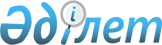 Об утверждении государственной квоты на наркотические средства,
психотропные вещества и прекурсоры на 2006 годПостановление Правительства Республики Казахстан от 3 августа 2006 года N
735



      В соответствии со 
 статьей 8 
 Закона Республики Казахстан от 10 июля 1998 года "О наркотических средствах, психотропных веществах, прекурсорах и мерах противодействия их незаконному обороту и злоупотреблению ими" Правительство Республики Казахстан 

ПОСТАНОВЛЯЕТ:





      1. Утвердить прилагаемые:



      1) расчет потребности наркотических средств для юридических лиц на 2006 год;



      2) расчет потребности психотропных веществ для юридических лиц на 2006 год;



      3) расчет потребности прекурсоров для юридических лиц на 2006 год.




      2. Настоящее постановление вводится в действие со дня подписания.


      Премьер-Министр




   Республики Казахстан





Утвержден                  



постановлением Правительства        



Республики Казахстан            



от 3 августа 2006 года         



N 735                    


             Расчет потребности наркотических средств




                для юридических лиц на 2006 год 



<*> 





     Сноска. В Расчет внесены изменения постановлением Правительства РК от 29 декабря 2006 года N 


 1328 


.






Утвержден                  



постановлением Правительства        



Республики Казахстан            



от 3 августа 2006 года         



N 735                    


             Расчет потребности психотропных веществ




                для юридических лиц на 2006 год





Утвержден                  



постановлением Правительства        



Республики Казахстан            



от 3 августа 2006 года         



N 735                    


                 Расчет потребности прекурсоров для




                    юридических лиц на 2006 год


					© 2012. РГП на ПХВ «Институт законодательства и правовой информации Республики Казахстан» Министерства юстиции Республики Казахстан
				

N




п/п



Наимено-




вание




средства



Цели использования



Цели использования



Цели использования



Итого




(в



граммах)


N




п/п



Наимено-




вание




средства



Для




медицинс-




ких целей




(в граммах)


Для




научно-




исследова-




тельских




и учебных




целей




(в граммах)


Для 




произ-




водст-




венных




целей




(в



граммах)


Итого




(в



граммах)

1

Героин

-

1808

-

1808

2

Дифенокси-



лат

-

0,8

-

0,8

3

Каннабис

-

18000

-

18000

4

Кодеин

4708,16

-

1133523,2

1138231,36

5

Кокаин

-

1500

-

1500

6

Леворфанол

0,8

-

-

0,8

7

Метадон

918,8

-

-

918,8

8

Морфин*

15234,91

-

11997,6

27232,51

9

Тебаин*

101,52

-

22,4

123,92

10

Тримепери-



дин

68020,6

-

20340

88360,6

11

Фентанил

124,7

-

55,5

180,2

12

Этилморфин

4103,05

-

-

4103,05


N




п/




п



Наименование




вещества



Цели использования



Цели использования



Цели использования



Итого




(в



граммах)


N




п/




п



Наименование




вещества



Для




медицин-




ских целей




(в



граммах)


Для




научно-




исследо-




ватель-




ских и




учебных




целей




(в



граммах)


Для 




произ-




водст-




венных




целей




(в граммах)


Итого




(в



граммах)


1



2



3



4



5



6


1

Аллобарбитал

0,8

-

-

0,8

2

Альпразолам

600

-

-

600

3

Амобарбитал

-

0,8

-

0,8

4

Амфепрамон

0,8

-

-

0,8

5

Амфетамин

-

800

-

800

6

Барбитал

0,8

-

-

0,8

7

Бензфетамин

0,32

-

-

0,32

8

Бупренорфин

2

0,16

-

2,16

9

Гамма-оксимас-



лянная кислота

528868

-

  -

528868

10

Диазепам

400354,8

-

-

400354,8

11

Дронабинол

-

80

-

80

12

Золпидем

11000

-


-


 11000

13

Клоназепам

5000

-

-

5000

14

Медазепам

9000

-

-

9000

15

Метаквалон

-

800

-

800

16

Метамфетамин

-

800

-

800

17

Метамфетамина



рацемат

-

800

-

800

18

Метилфенидат

-

800

-

800

19

Мидазолам

800

-

-

800

20

Нитразепам

9000

-

-

9000

21

Оксазепам

100000

-

-

100000

22

Пентобарбитал

-

0,8

-

0,8

23

Тетразепам

500

-

-

500

24

Фенетиллин

-

320

-

320

25

Фенобарбитал

900000

-

-

900000

26

Фенциклидин

-

8

-

8

27

Хлордиазепоксид

50000

-

-

50000


N




п/




п



Наименование




прекурсора



Цели использования



Цели использования



Цели использования



Итого




(в



килограм-



мах)


N




п/




п



Наименование




прекурсора



Для 


меди-




цинских




целей




(в



килограм-



мах)


Для




научно-




исследо-




ватель-




ских и




учебных




целей




(в



килограм-



мах)


Для




производ-




ственных




целей




(в



килограм-



мах)


Итого




(в



килограм-



мах)

1

Ангидрид



уксусной кислоты

500

-

35225,5

35725,5

2

Ацетон

3000

-

8384696,99

8387696,99

3

Метилэтилкетон

-

-

10,2

10,2

4

Перманганат



калия

5500

-

973268,52

978768,52

5

Псевдоэфедрин

0,5

-

-

0,5

6

Серная кислота

3000

-

1398770972

1398773972

7

Соляная кислота

4000

-

44259703,77

44263703,77

8

Толуол

1000

-

799554,48

800554,48

9

Трава эфедры

-

-

15

15

10

Фенилуксусная



кислота

1

-

999

1000

11

Этиловый эфир

6500

-

423215,8

429715,8

12

Эфедрин

70

-

261,1

331,1
